
APPLICATION FORM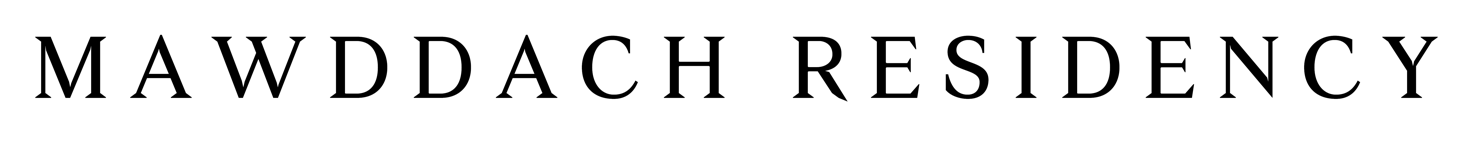 N.B. Due to the limited bursaries available, not all eligible applicants can be awarded the relevant bursary. 
If the residency cost including the bursary is still a barrier to you, please continue to apply as we are happy to discuss further ways to support your application.N.B. Due to the limited bursaries available, not all eligible applicants can be awarded the relevant bursary. If the residency cost including the bursary is still a barrier to you, please continue to apply as we are happy to discuss further ways to support your application.N.B. Due to the limited bursaries available, not all eligible applicants can be awarded the relevant bursary. If the residency cost including the bursary is still a barrier to you, please continue to apply as we are happy to discuss further ways to support your application.N.B. Due to the limited bursaries available, not all eligible applicants can be awarded the relevant bursary. If the residency cost including the bursary is still a barrier to you, please continue to apply as we are happy to discuss further ways to support your application.PLEASE RETURN THIS APPLICATION FORM ALONG WITH LINKS TO OR EXAMPLES OF RELEVANT WORK TO: INFO@MAWDDACHRESIDENCY.COM  APPLICATION DEADLINE: 31st AUGUST 2023.   Offers of Residency:Successful applicants will be offered a residency by email on or before Thursday 14th September 2023. On acceptance of your offer and to secure your residency, you will need to pay a non-refundable deposit of £100 (per residency slot, not per resident). The deposit will be subtracted from the Residency Fee.Residency Fees:Payment for the remaining residency fee will need to be received no later than 4 weeks before the residency is scheduled to start. Payment Method:Residents will be provided with bank account details for payment via bank transfer. For international residents paypal account details will be provided.
Payment in installments is also acceptable and we will discuss a payment plan when we confirm the residency.Cancellation:If any changes to your plans or circumstances occur, we would be very grateful if you let us know as soon as possible. If you need to cancel your residency, we will endeavor to offer a future residency place. If you cancel your trip for reasons other than illness or national covid guidance within 4 weeks of arrival you will only receive a refund if your residency slot can be filled; the initial residency deposit is non-refundable. For group applications; if some members of the group need to cancel, the remaining group members are responsible for meeting the cost specified in the initial offer – exceptions may be made on a case-by-case basis. 
Covid information and requirements will be provided in accordance with the guidance of the time.  The Residency includes:A full equipped studio space with easels, drawing boards, large folding tables, small folding tables, daylight lamp, desk & printer-scanner with access to a small printing press with drying boards and paper soaking trays on request. Accommodation for up to 4 people in one double room and one twin/double room. Fully equipped kitchen with basics provided, living room and a bathroom with a toilet and shower/bath.Towels and bed linen for each resident; if you wish to swim then beach towels can be provided. In the house we provide toilet paper, cleaning products for house cleaning, access to a washing machine and washing detergent. Residents have access to high speed Wifi internet access. Please note that the house is not wheelchair accessible, but we aim to accommodate any access needs you may have. Travel & foodWe will meet the residents arriving by train at Morfa Mawddach station, a short walk from the house. 
Car parking is also available. We advise artists who are not travelling by car to book a food delivery to arrive on their arrival day or the day after, the closest supermarket is a 45 minute walk away. Transport, meals and art supplies are the responsibility of each resident.Travel Bursary
The public transport travel bursary is offered to encourage residents to reduce their climate impact by attending the residency without using a car. If a resident has been awarded this bursary and then later decides to travel by car, the resident will need to pay the full fee. Similarly, if a resident decides to change their initial plans and then travel by public transport they can apply for the bursary before they have made their last residency payment. No refunds will be given after full payment has been made.PREFERRED RESIDENCY TIMES
Please tick all dates that you can attend. OCTOBER: 14th October – 28th October 2023NOVEMBER: 4th November – 18th November 2023DECEMBER: 2nd December – 16th December 2023JANUARY: 13th January – 27th January 2024FEBRUARY: 27th January – 10th February 2024MARCH: 2nd March – 16th March 2024RESIDENCY TYPETick oneSOLO RESIDENT / PARENT RESIDENT: £800 eachPAIRED RESIDENT: £575 (We will pair you with another applicant)2 RESIDENTS: £575 each3 RESIDENTS: £400 each4 RESIDENTS: £315 eachBEDROOM CONFIGURATIONTick oneOption 1 Room 1: Double Bedroom (double bed) / Room 2: Twin Bedroom (two single beds)Option 2Room 1: Double Bedroom (double bed) / Room 2: Double Bedroom (double bed)YOUR ARTISTIC PRACTICE
Please describe your practice. 20 words max.PROPOSALPlease provide a short statement of what you intend to pursue on this residency.  400 words max.FURTHER INFORMATIONPlease add any extra information relevant to your application, including whether you plan to come as a parent-resident with a partner and children, whether you plan to bring a dog or would like extra tuition. PORTRAIT MODELLING FOR THE DRAW PATREONPORTRAIT MODELLING FOR THE DRAW PATREONWe like to invite all our artists to sit for the online portrait session for the Draw Patreon.It’s a fantastic opportunity to share more about you, your work, and your residency, and to be drawn by artists all over the world. The session involves a 10 minute interview/chatting pose, where Jake will ask you about your work and your residency in a conversational manner. Followed by a 45 minute pose, a short break and then another 45 minute pose.
2 residents can share a session if they wish, and for groups of 3 or 4 the modelling sessions will be spread across two weeks with the pay shared equally.The pay is £150 for the modelling session - that covers the resident's time posing and for ongoing use of the recording on the Draw Patreon. The £150 will be deducted from the residency fee.We like to invite all our artists to sit for the online portrait session for the Draw Patreon.It’s a fantastic opportunity to share more about you, your work, and your residency, and to be drawn by artists all over the world. The session involves a 10 minute interview/chatting pose, where Jake will ask you about your work and your residency in a conversational manner. Followed by a 45 minute pose, a short break and then another 45 minute pose.
2 residents can share a session if they wish, and for groups of 3 or 4 the modelling sessions will be spread across two weeks with the pay shared equally.The pay is £150 for the modelling session - that covers the resident's time posing and for ongoing use of the recording on the Draw Patreon. The £150 will be deducted from the residency fee. Would you like to sit for the Draw Patreon portrait session?Yes/NoRESIDENT 1 CONTACT DETAILS
Please fill in your contact details below – if you are applying for multiple applicants, please fill in the details of the main contact on this page, with details of further applicants on the following pages.RESIDENT 1 CONTACT DETAILS
Please fill in your contact details below – if you are applying for multiple applicants, please fill in the details of the main contact on this page, with details of further applicants on the following pages.FULL NAME:DATE OF BIRTH:NATIONALITY:ADDRESS:WEBSITE & SOCIAL MEDIA:PHONE:EMAIL:ACCESIBILITY NEEDS:EMERGENCY CONTACT:RESIDENT 1 BURSARIESWe encourage residents who are able to pay the full fee to do so, as your payments fund our bursary scheme and allow us to make the residency more accessible. 
Please tick all that you would like to apply for.RESIDENT 1 BURSARIESWe encourage residents who are able to pay the full fee to do so, as your payments fund our bursary scheme and allow us to make the residency more accessible. 
Please tick all that you would like to apply for.RESIDENT 1 BURSARIESWe encourage residents who are able to pay the full fee to do so, as your payments fund our bursary scheme and allow us to make the residency more accessible. 
Please tick all that you would like to apply for.PUBLIC TRANSPORT TRAVEL BURSARY: 25% reduction(This bursary can be combined with other bursaries for a 50% reduction)LOW HOUSEHOLD INCOME BURSARY: 25% reductionWELSH ARTIST BURSARY: 25% reduction (One place available per year)STUDENT / RECENT GRADUATE BURSARY: 25% reductionPlease provide further information to support your bursary requests:Please provide further information to support your bursary requests:Please provide further information to support your bursary requests:Would you still like to be considered for a residency if you are unsuccessful in your bursary application? Would you still like to be considered for a residency if you are unsuccessful in your bursary application? Yes/NoRESIDENT 2 CONTACT DETAILSLeave blank if not relevantRESIDENT 2 CONTACT DETAILSLeave blank if not relevantFULL NAME:DATE OF BIRTH:EMAIL:NATIONALITY:WEBSITE & SOCIAL MEDIA:ACCESIBILITY NEEDS:EMERGENCY CONTACT:RESIDENT 2 BURSARIES
Please tick all that you would like to apply for.RESIDENT 2 BURSARIES
Please tick all that you would like to apply for.RESIDENT 2 BURSARIES
Please tick all that you would like to apply for.PUBLIC TRANSPORT TRAVEL BURSARY: 25% reduction(This bursary can be combined with other bursaries for a 50% reduction)LOW HOUSEHOLD INCOME BURSARY: 25% reductionWELSH ARTIST BURSARY: 25% reduction (One place available per year)STUDENT / RECENT GRADUATE BURSARY: 25% reductionPlease provide further information to support your bursary requests:Please provide further information to support your bursary requests:Please provide further information to support your bursary requests:Would you still like to be considered for a residency if you are unsuccessful in your bursary application? Would you still like to be considered for a residency if you are unsuccessful in your bursary application? Yes/NoRESIDENT 3 CONTACT DETAILSLeave blank if not relevantRESIDENT 3 CONTACT DETAILSLeave blank if not relevantFULL NAME:DATE OF BIRTH:EMAIL:NATIONALITY:WEBSITE & SOCIAL MEDIA:ACCESIBILITY NEEDS:EMERGENCY CONTACT:RESIDENT 3 BURSARIES
Please tick all that you would like to apply for.RESIDENT 3 BURSARIES
Please tick all that you would like to apply for.RESIDENT 3 BURSARIES
Please tick all that you would like to apply for.PUBLIC TRANSPORT TRAVEL BURSARY: 25% reduction(This bursary can be combined with other bursaries for a 50% reduction)LOW HOUSEHOLD INCOME BURSARY: 25% reductionWELSH ARTIST BURSARY: 25% reduction (One place available per year)STUDENT / RECENT GRADUATE BURSARY: 25% reductionPlease provide further information to support your bursary requests:Please provide further information to support your bursary requests:Please provide further information to support your bursary requests:Would you still like to be considered for a residency if you are unsuccessful in your bursary application? Would you still like to be considered for a residency if you are unsuccessful in your bursary application? Yes/NoRESIDENT 4 BURSARIES
Please tick all that you would like to apply for.RESIDENT 4 BURSARIES
Please tick all that you would like to apply for.RESIDENT 4 BURSARIES
Please tick all that you would like to apply for.PUBLIC TRANSPORT TRAVEL BURSARY: 25% reduction(This bursary can be combined with other bursaries for a 50% reduction)LOW HOUSEHOLD INCOME BURSARY: 25% reductionWELSH ARTIST BURSARY: 25% reduction (One place available per year)STUDENT / RECENT GRADUATE BURSARY: 25% reductionPlease provide further information to support your bursary requests:Please provide further information to support your bursary requests:Please provide further information to support your bursary requests:Would you still like to be considered for a residency if you are unsuccessful in your bursary application? Would you still like to be considered for a residency if you are unsuccessful in your bursary application? Yes/No